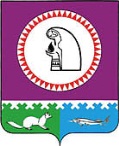 О внесении изменения в Положение о системе оплаты труда работников муниципального казенного учреждения	«Служба материально-технического обеспечения», утвержденное постановлением администрации Октябрьского района от 23.04.2019 № 8211. Внести в Положение о системе оплаты труда работников муниципального казенного учреждения «Служба материально-технического обеспечения», утвержденное постановлением администрации Октябрьского района от 23.04.2019 № 821 изменение, изложив пункт 2.4                      в следующей редакции:    «2.4. Размеры должностных окладов руководителей, специалистов и служащих МКУ «СМТО», занимающих должности (профессии) не отнесенные к профессионально-квалификационным группам:Таблица № 3                                                                                                                                                                  ».2. Настоящее постановление вступает в силу после его опубликования и распространяется на правоотношения, возникшие с 10.03.2021.3. Опубликовать постановление в официальном сетевом издании «октвести.ру».4. Контроль за выполнением настоящего постановления возложить на первого заместителя главы Октябрьского района по правовому обеспечению, управляющего делами администрации Октябрьского района Хромова Н.В.Глава Октябрьского района                                                                                            А.П. КуташоваИсполнитель: Директор МКУ «СМТО» Супрун С.В.Согласовано:Первый заместитель главы Октябрьского района по правовому обеспечению, управляющий делами  администрации Октябрьского района	                                                                  Н.В. Хромов	«___» _______________2021 г.Заместитель главы Октябрьского района по экономике, финансам, председатель Комитета по управлению муниципальными финансами администрации Октябрьского района                                                    Н.Г. Куклина «___» _______________2021 г.Заведующий отделом бухгалтерского учета и финансов, главный бухгалтер администрации Октябрьского района                                                                        В.Р. Шаран                                                                                                           «___» _______________2021 г.Заведующий отделом муниципальной службы и кадровой политики                                                                                  М.А. Кузнецова                                                                                    «___» _______________2021 г.Юридический отдел администрацииОктябрьского района	                           Степень публичности – 1, МНПАРазослать:1. Первому заместителю главы Октябрьского района по правовому обеспечению, управляющему делами администрации Октябрьского района – 1 экз.2. Юридический отдел администрации Октябрьского района – 1 экз. 3. Отдел бухгалтерского учета и финансов администрации Октябрьского района - 1 экз.4. Отдел муниципальной службы и кадровой политики администрации Октябрьского района - 2 экз.5. МКУ «СМТО» – 1 экз.6. Комитет по управлению муниципальными финансами администрации Октябрьского района - 1 экз.Итого: 6 экз.Муниципальное образование Октябрьский районАДМИНИСТРАЦИЯ ОКТЯБРЬСКОГО РАЙОНАПОСТАНОВЛЕНИЕМуниципальное образование Октябрьский районАДМИНИСТРАЦИЯ ОКТЯБРЬСКОГО РАЙОНАПОСТАНОВЛЕНИЕМуниципальное образование Октябрьский районАДМИНИСТРАЦИЯ ОКТЯБРЬСКОГО РАЙОНАПОСТАНОВЛЕНИЕМуниципальное образование Октябрьский районАДМИНИСТРАЦИЯ ОКТЯБРЬСКОГО РАЙОНАПОСТАНОВЛЕНИЕМуниципальное образование Октябрьский районАДМИНИСТРАЦИЯ ОКТЯБРЬСКОГО РАЙОНАПОСТАНОВЛЕНИЕМуниципальное образование Октябрьский районАДМИНИСТРАЦИЯ ОКТЯБРЬСКОГО РАЙОНАПОСТАНОВЛЕНИЕМуниципальное образование Октябрьский районАДМИНИСТРАЦИЯ ОКТЯБРЬСКОГО РАЙОНАПОСТАНОВЛЕНИЕМуниципальное образование Октябрьский районАДМИНИСТРАЦИЯ ОКТЯБРЬСКОГО РАЙОНАПОСТАНОВЛЕНИЕМуниципальное образование Октябрьский районАДМИНИСТРАЦИЯ ОКТЯБРЬСКОГО РАЙОНАПОСТАНОВЛЕНИЕМуниципальное образование Октябрьский районАДМИНИСТРАЦИЯ ОКТЯБРЬСКОГО РАЙОНАПОСТАНОВЛЕНИЕ«»2021г.№пгт. Октябрьскоепгт. Октябрьскоепгт. Октябрьскоепгт. Октябрьскоепгт. Октябрьскоепгт. Октябрьскоепгт. Октябрьскоепгт. Октябрьскоепгт. Октябрьскоепгт. ОктябрьскоеНаименование должностей (профессий), не отнесенных к профессиональным квалификационным группамДолжностной оклад (руб.)Электромонтер по ремонту и обслуживанию электрооборудования9000Старший по благоустройству8860